Modulo adesione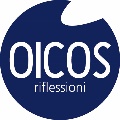 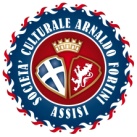 ASSISIpresentaTESI***cognome e nomeresidente acittà sede universitarianome universitàfacoltàcorso di laureadisciplinatipo (triennale, specialistica, vecchio ordinamento, master 1° livello, master 2° livello)titolospecifica argomentodata discussionerelatorevototesto: lunghezza numero pagine avanti-retro formato A4 altro materiale integrativo: planimetrie, disegni, slides, plastici, ecc…(elencare)disponibile a consegnare abstract massimo 2 pagine?disponibile a lasciare una copia digitale?disponibile a lasciare una copia cartacea?tempo previsto per una presentazione esauriente (in minuti minimo-massimo) cellulare indirizzo mailaltro da segnalareInviare a  antonia.sciamanna@gmail.com